…...….. SINAV KAĞIDI…...….. SINAV KAĞIDIAdı           :Dersin Adı   :NotSoyadı     :Dersin Kodu:  Numarası :Bölümü        :İmzası      :Sınav Tarihi :      …../…./20..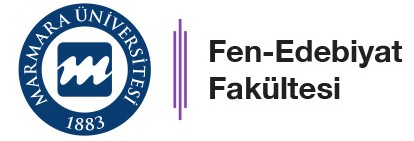 